ДОПОЛНИТЕЛЬНАЯ ОБЩЕРАЗВИВАЮЩАЯ ПРОГРАММА«Мобилограф»(On-line модуль)(наименование дополнительной общеразвивающей программы)Возраст детей: 12 – 17 летСрок реализации программы: 18 академических часаНаполняемость групп: 18 человекТип программы: модифицированнаяг. Ханты-Мансийск2021 годНОРМАТИВНЫЕ ПРАВОВЫЕ ОСНОВЫ РАЗРАБОТКИ ОСНОВНОЙ ОБРАЗОВАТЕЛЬНОЙ ПРОГРАММЫ ДОПОЛНИТЕЛЬНОГО ОБРАЗОВАНИЯ.Общеразвивающая программа «Мобилограф» составлена в соответствии с требованиями:Федерального Закона Российской Федерации от 29.12.2012 № 273-ФЗ«Об образовании в Российской Федерации» ( с изм. От 13.07.2021);Федерального закона от 24.07.1998 № 124-ФЗ «Об основных гарантиях прав ребёнка в РФ»; Распоряжения Правительства Российской Федерации от 29 мая 2015 года № 996-р «Стратегия развития воспитания в Российской Федерации на период до 2025 года»;Постановления Главного государственного санитарного врача Российской Федерации от 28.09.2020 № 28 «Об утверждении санитарных правил СП 2.4. 3648-20 «Санитарно-эпидемиологические требования к организациям воспитания и обучения, отдыха и оздоровления детей и молодежи» (зарегистрирован 18.12.2020 № 61573); Постановление Главного государственного санитарного врача Российской Федерации от 28.01.2021 № 2 «Об утверждении санитарных правил и норм СП 1.2.3685-21 «Гигиенические нормативы и требования к обеспечению безопасности и (или) безвредности для человека факторов среды обитания»Приказа Министерства просвещения Российской Федерации от 09.11.2018 № 196 «Об утверждении Порядка организации и осуществления образовательной деятельности по дополнительным общеобразовательным Программам»;Приказа Министерства труда и социальной защиты Российской Федерации от 05.05.2018 года № 298н «Об утверждении профессионального стандарта «Педагог дополнительного образования детей и взрослых»;Положения о структуре, порядке разработки и утверждения дополнительных общеразвивающих программ автономного учреждения ХМАО – Югры «Региональный молодежный центр» в новой редакции, утвержденное приказом АУ «Региональный молодежный центр» от 25.01.2017 № 5/2-о.ПОЯСНИТЕЛЬНАЯ ЗАПИСКАНаправленность программы: Дополнительная общеобразовательная общеразвивающая программа «Мобилограф» имеет социально-педагогическую направленность. Программа направлена на формирование и развитие творческих способностей обучающихся, удовлетворение индивидуальных потребностей в интеллектуальном, нравственном и социальном развитии, пробуждение и закрепление интереса к профессии мобилограф.Актуальность: программы обусловлена быстроменяющимся медиа миром, постоянно растущими информационными потоками, и усовершенствованием технических и цифровых способов получения, обработки и распространения информации. Большинство родителей считают ведение ребенком личного аккаунта в социальных сетях бесцельными и бесполезным времяпровождением, сомнительной деятельностью ради “лайков”. Однако создание интернет страницы с портфолио работ с нуля для детей может стать возможностью творчества, самовыражения и развития познавательной деятельности. Сегодня невозможно запретить школьникам «серфить» интернет, создавать собственный медиа контент, продвигать информацию. Постоянный контакт со всемирной паутиной ставит перед нами задачи по обучению детей эко логичности медиа пространства, умению отфильтровывать информационные потоки, распределять время, проведенное «онлайн». На наш взгляд, научить современного ребенка очевидным навыкам работы с информацией можно только погружаясь вместе с ним в цифровое пространство, расставляя маяки и показывая путь, а не запрещая брать в руки смартфон или ограничивая дома работу за компьютером или планшетом. Кроме того, и сам медиа рынок требует специалистов нового уровня, обладающих новыми навыками – компетенциями 21 века. Мобилограф сегодня обязан владеть всеми техническими средствами создания медиа контента, способами его продвижения, переупаковки и доставки конкретному пользователю. Готовить таких специалистов, проводить профессиональную и компетентностную ориентацию необходимо со школьного возраста.Отличительной особенностью: данной программы является ее практическая направленность, так как в результате проведения занятий обучающимися будут решены реальные кейсы по созданию медиа контента для сообществ социальной сети Вконтакте, Инстаграм и канал на Youtube. При реализации программы используется модель интеграции очных и дистанционных форм обучения как наиболее перспективной модели для обеспечения непрерывного образовательного процесса в условиях введения в образовательных организациях режима карантина или невозможности посещения занятий по причине неблагоприятных погодных условий.Новизна программы: данная программа состоит в том, что она даёт возможность использовать реальные, современные технические навыки, полученные во время обучения основам мобилографии, включая детей в систему средств массовой коммуникации общества с применением Теории Решения Изобретательских задач, а также методологий гибкого проектного управления.Педагогическая целесообразность. В процессе освоения программы, учащиеся приобретают профессиональные навыки съемки, и обработки фото, знакомятся с принципиально новыми инструментами СМИ – AR-браузерами, целевыми аккаунтами в социальных сетях и мессенджерах и т.д.АДРЕСАТ ПРОГРАММЫВозраст для проектного модуля: от 12-17 лет. Возможность участия в группе ребят из разных классов: есть. Средний численный состав: 7-18 человек. Требования к минимальному уровню компетенций: навыки по монтажу, операторской съемке, написанию интересных текстов, коммуникация с учащимися других направлений Кванториума.СРОК ОСВОЕНИЯ ПРОГРАММЫСрок освоения программы: 18 академических часа.Общий срок реализации программы: 9 учебных недель.РЕЖИМ ЗАНЯТИЙЧастота занятий: не реже 1-х раз в неделю, возможны индивидуальные и мелкогрупповые занятия при командной работе над проектами. Продолжительность занятия: 2 академических часа. ФОРМЫ ОБУЧЕНИЯ И ВИДЫ ЗАНЯТИЙФормы реализации программы: Программа может реализовываться в очном формате и с применением электронного обучения и дистанционных образовательных технологий. Для реализации программы с применением электронного обучения и дистанционных образовательных технологий необходимо использование интернет-платформ Степик, Зум, Скайп. Форма итоговой аттестации: По итогам защиты эксперты дают оценку проектных работ школьников. Обучающиеся, не защитившие проекты на последнем занятии по уважительной причине, могут быть приглашены для защиты в следующий по графику срок. Успешно окончившими образовательную программу являются обучающиеся, защитившие итоговый проект и посетившие не менее 75 % занятий.ЦЕЛЬ И ЗАДАЧИ ПРОГРАММЫ.Цель - развитие качеств творческой, всесторонне развитой, социально позитивной личности, познакомить с медиа образованностью, сформировать умение получать и обрабатывать информацию, через погружение во взрослые практики, решение реальных кейсов и создание контента для социальных сетей.Задачи:формирование компетенций в создании общественно-значимых проектов в области мобилографии;формирование навыков коммуникации с потенциальными заказчиками, а также их поиска;формирование компетенций в области продвижения изобретений;обучение навыкам презентаций собственных проектов на региональных, федеральных и международных соревнованиях;познакомить с интерфейсом компьютерных программ, используемых при монтаже и обработке фото-видеоматериала;обеспечить высокий уровень ИКТ - компетенций учащихся;формирование навыков обработки полученной информации;познакомить с различными видами механизмов и их применение;развитие эмоционального интеллекта учащихся;сформировать навыками общения и коллективного творчества;развивать творческие и коммуникативные способности, а также актёрские способности и навыки;развивать у детей способности к логическому, творческому мышлению;развитие навыков рефлексии, готовность к самообразованию и личностному самоопределению;расширить фантазию и образное мышление;воспитывать стремление доводить начатое дело до конца;воспитывать ответственность, трудолюбие, целеустремленность и организованность. Планируемые результаты и способы определения их результативности.Прохождение программы должно сформировать у обучающихся компетенции, которые могут быть применены в ходе реализации итоговых учебных проектов по данной программе. Личностные результаты (soft skills): креативное мышление;аналитическое мышление;навык работы в команде;умение отстаивать свою точку зрения;навык презентации;навык публичного выступления;навык представления и защиты проекта;навык поиска оптимального решения;исследовательские навыки;навык выбора метода генерирования идей;навык решения изобретательских задач.Предметные (hard skills): работа с медиа-аналитикой;создание проекта и ее постепенная реализация;создание сюжетов;работа с оборудованием;цветокоррекция и color-grading;работа с методологией управления гибкими проектами;работа с основными приемами профессиональной видеосъемки;работа с основами профессиональной фотосъемки;основы блоггинга: как правильно найти материал и правильно выстроить сюжет;правила создания и упаковка личного бренда в социальных сетях.ВИДЫ КОНТРОЛЯФОРМЫ АТТЕСТАЦИИФормы и методы отслеживания эффективности обучения по программе:педагогическое наблюдение;наблюдение за организаторскими и коммуникативными навыками;выбор лучших сюжетов;мозговой штурм;коллективное обсуждение;творческие задания;работа над ошибками;практические результаты итоговых выступлений.Отслеживание результатов освоения дополнительной общеобразовательной программы «Мобилограф» осуществляется с помощью:диагностика сформированных предметных компетенций и личностных результатов учащихся в процессе решения тематических решений задач, тестовых заданий; демонстрации практических знаний и умений на занятиях; индивидуальных бесед, опросов; выполнении практических работ; защиты и реализации проектов;определения рейтинга участия в муниципальных, региональных, федеральных и международных конкурсах и акциях.Формы предъявления и демонстрации образовательных результатов:тематическая беседа;размещение готового контента в интернете;портфолио;презентация и защита индивидуальных или творческих работ и проектов.УЧЕБНЫЙ ПЛАНАвтономное учреждениеХанты-Мансийского автономного округа – Югры«РЕГИОНАЛЬНЫЙ МОЛОДЕЖНЫЙ ЦЕНТР»СОГЛАСОВАНО:______________ «____» _______ 2021 г.УТВЕРЖДАЮ:Директор АУ ХМАО – Югры «Региональный молодежный центр»________________ А. Э. Шишкинаприказ от «___» _______2021 г. № ____-___Автор-составитель:  Меркурьев Кирилл Андреевич,педагог дополнительного образованияотдела развития детского технопарка «Кванториум» АУ ХМАО – Югры «РМЦ»ВидыСодержаниеФормыСрокиВходнойОпределение стартового уровня возможностей обучающихся.Беседа-обсуждение, публичное презентация личного бренда.В течении первой учебной недели.ТекущийОсвоение программного материала по теме.Беседа-обсуждение,публичная презентация решенных кейсов, создание фото-видео контента.По мере прохождения тем.ИтоговыйКонтроль выполненияпоставленных задач.Наполнение социальных сетей контентом. Оформление фотовыставки.Монтаж проектных промо роликов.В конце учебного года.Наименование блоковОбщее кол-во часовТеоритескихПрактическихПроектныхФормы аттестации/контроляФункционал камеры смартфона2200Проектная работаИсточники и виды света4400Проектная работаКомпозиция в фотографии2200Проектная работаПостпродакшн42,51,50Проектная работаИсточники вдохновения 2200Проектная работаVI.     Проектирование проекта4004Проектная работаСОДЕРЖАНИЕ УЧЕБНО-ТЕМАТИЧЕСКОГО ПЛАНАСОДЕРЖАНИЕ УЧЕБНО-ТЕМАТИЧЕСКОГО ПЛАНАСОДЕРЖАНИЕ УЧЕБНО-ТЕМАТИЧЕСКОГО ПЛАНАСОДЕРЖАНИЕ УЧЕБНО-ТЕМАТИЧЕСКОГО ПЛАНАСОДЕРЖАНИЕ УЧЕБНО-ТЕМАТИЧЕСКОГО ПЛАНА№ П/П№ П/ПНИМЕНОВАНИЕ РАЗДЕЛА/ТЕМЫВсего часовТеоретическихПрактических/проектныхПрактических/проектных1812,55,55,5I.I.ФУНКЦИОНАЛ КАМЕРЫ 2200Настройка камеры0,50,500Объективы смартфона0,50,500Pro режим1100II.II.ИСТОЧНИКИ И ВИДЫ СВЕТА4400Источники света0,50,500Поиск источников света0,50,500Виды света1200Световая композиция1100III.III.КОМПОЗИЦИЯ В ФОТОГРАФИИ2200Основы композиции 2200IV.IV.ПОСТПРОДАКШН42,51,51,5Функционал Adobe Lightroom1100Постпродакшн в Adobe Lightroom2111Постпродакшн в VSCO0,50,500Создаем свой пресет0,500,50,5V.V.ИСТОЧНИКИ ВДОХНОВЕНИЯ 22005 источников вдохновения2200IX.IX.ПРОЕКТНАЯ РАБОТА4044Проектирование проекта1011Сбор материала для проекта 2022Постпродакшн1011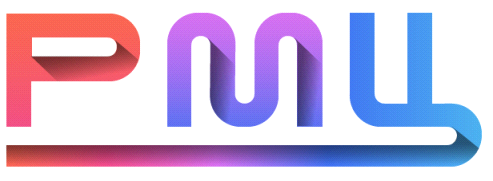 